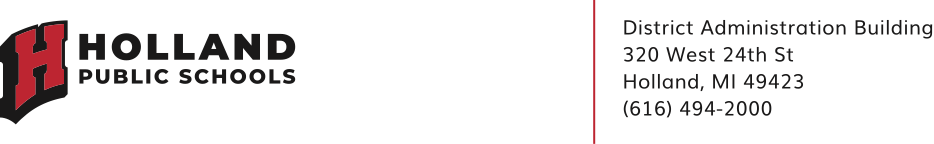 February 15, 2024Dear Families and Community Members:We are pleased to present you with the Annual Education Report (AER), which provides key information on the 2022-23 educational progress for Holland City School District and our schools. The AER addresses the complex reporting information required by federal and some requirements of state laws. Our staff is available to help you understand this information. Please contact Nick Cassidy, Superintendent, for help if you need assistance.The District AER is available for you to review electronically by visiting the following website https://www.mischooldata.org/or you may review a copy in the main office at your child’s school. Each school will also be communicating their own AER to parents directly.These reports contain the following information:Student Assessment Data Includes the following three assessments: M-STEP (Michigan Student Test of Educational Progress), MI-Access (Alternate Assessment), and College Board SAT Presents assessment information for English language arts and mathematics for grades 3 to 8 and 11, and MI-Access science for grades 4, 7, and 11, compared to state averages for all students as well as subgroups of students. School Accountability DataIncludes information on schools’ performance on various measures such as student proficiency and growth on state assessments, graduation, and attendance rates. Performance is measured on 0-100 index scalesReports schools identified under three federally required categories for further support: Comprehensive Support and Improvement, Targeted Support and Improvement, and Additional Targeted SupportEducator Qualification DataIdentifies the number and percentage of inexperienced teachers, principals, and other school leadersReports teachers who are teaching with emergency or provisional credentialsIncludes teachers who are not teaching in the subject or field for which they are certifiedNAEP Data (National Assessment of Educational Progress)Provides state results of the national assessment in mathematics and reading every other year in grades 4 and 8Civil Rights DataProvides information on school quality, climate, and safetyReview the table below listing our schools. For the 2023-24 school year, schools were identified based on previous years’ performance using definitions and labels as required in the Every Student Succeeds Act (ESSA). A Targeted Support and Improvement (TSI) school is one that had at least one underperforming student subgroup in 2022-23. An Additional Targeted Support (ATS) school is one that had a student subgroup performing at the same level as the lowest 5% of all schools in the state in 2021-22. A Comprehensive Support and Improvement (CSI) school is one whose performance was in the lowest 5% of all schools in the state or had a graduation rate at or below 67% in 2021-22. Some schools are not identified with any of these labels. In these cases, no status label is given.Holland Public Schools prides itself in providing a comprehensive educational experience for all students. We strive to provide a learning environment where our families say, “Holland Public Schools are Right for Me,” as we prepare students for a diverse and ever-changing world. We offer a core academic curriculum, while also providing a variety of state and nationally recognized extracurricular and specialized programs to enhance every child’s experience. As a district, we continue to invest a significant amount of time and resources in professional learning, coaching support, and instructional strategies for our professional staff to equip them with the needed resources to meet the needs of all learners. This effort has assisted us in addressing three primary areas of PK-13 literacy, social competency, and instructional pedagogy. With a continued focus on making sure that students are able to read by grade 3, as well as an increased demand for remediation due to learning loss over the course of the pandemic, Holland is committed to providing support to the identified students who need assistance in becoming successful and proficient readers. Parents have been an integral part of this work through the Individual Reading Improvement Plan development and the community’s increased focus on making sure that students are Ready For School. Holland High School has received a Comprehensive School Improvement designation which will result in an increased focus on English Learner instruction and programming. There continues to be a dedicated focus on providing high-quality education to all of our HPS students. We continue to look at data for all subgroups of students. Our success at HPS is a shared endeavor, and our district-wide investments will continue to better prepare students for Holland High School and beyond. Sincerely, Nick Cassidy SuperintendentSchool NameStatus LabelKey Initiative to Accelerate AchievementHolland High SchoolComprehensive Support and ImprovementData Meetings & InterventionsGuaranteed and Viable Curriculum ImplementationContinued work on developing a Multi-Tiered System of Support for all studentsIdentification of Essential StandardsHolland Virtual High SchoolNo LabelData Meetings & InterventionsGuaranteed and Viable Curriculum ImplementationIdentification of Essential StandardsHolland Middle SchoolNo LabelData Meetings & InterventionsGuaranteed and Viable Curriculum ImplementationContinued focus on Multiple Tiered Support Identification of Essential StandardsHolland HeightsNo Label Data Meetings & InterventionsGuaranteed and Viable Curriculum ImplementationIdentification of Essential StandardsHolland Language Academy at Van RaalteNo LabelData Meetings & InterventionsGuaranteed and Viable Curriculum ImplementationContinued training on teaching in an immersion school Multiple Tiered System of Support for reading and math to meet the needs of all studentsIdentification of Essential StandardsJeffersonNo LabelData Meetings & InterventionsGuaranteed and Viable Curriculum ImplementationIdentification of Essential StandardsWestNo LabelHigh Impact Leadership Reading Now Network SchoolData Meetings & InterventionsMultiple Tiered System of Support for reading and math to meet the needs of all studentsGuaranteed and Viable Curriculum ImplementationIdentification of Essential StandardsHolland HeightsNo Label 